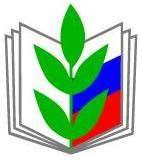 Утвержденназаседаниипрофсоюзногокомитетаот12.03.2021 № 2 ОТКРЫТЫЙ (ПУБЛИЧНЫЙ) ОТЧЕТПервичной профсоюзной организации Муниципального бюджетного общеобразовательного учреждения средней школы с. Тербуны Тербунского района  Липецкой областиза 2020годУважаемыечленыПрофсоюза,коллеги!Вашемувниманиюпредлагаетсяпубличныйотчет,вкоторомпредставленырезультатыдеятельностипервичнойпрофсоюзнойорганизацииПрофсоюзаМБОУСОШ с.ТербуныРабота Первичной профсоюзной организацииМБОУ СОШ с.ТербунызаотчетныйпериодвеласьвсоответствииснаправлениямидеятельностиМБОУ СОШ  с.Тербуны.2020 год был насыщен важными для Профсоюза событиями. Это - 30летсоднясозданияОбщероссийскогоПрофсоюзаобразования,цифровизацияПрофсоюза.Несмотрянаограничениявсвязисэпидемиологическимиусловиями,прошёлVШСъездПрофессиональногосоюзаработниковобразованияи науки РоссийскойФедерации.VIII Съезд Общероссийского Профсоюза образования проходилврежиме онлайн и станет знаковым событием для отраслевого Профсоюза.ПервоезаседаниеСъездапрошло20мартатекущего года,входекоторогобылизаслушаныотчетныедоклады,данаоценкаработыЦентральногоСоветаПрофсоюзазаотчетныйпериод,избраныруководящиеколлегиальныевыборныеорганы,контрольно-ревизионнаякомиссиянановыйотчетныйпериод.ПредседателемотраслевогоПрофсоюзавновьизбранаГалинаИвановнаМеркулова.ВторойэтапVIIIСъездапроходил14октября,былирассмотреныиутвержденынормативныедокументыОбщероссийскогоПрофсоюзаобразования:-УставПрофессиональногосоюзаработниковнародногообразованияинауки Российской Федерации;- ПорядокпринятиявчленыПрофсоюзаипрекращениечленства;- Положение о размере и порядке уплаты членских профсоюзных взносов;-     Положение	о	порядке	и	содержании	деятельности	контрольно-ревизионнойкомиссии;- ДекларацияПрофессиональногосоюза;Приоритетные направления деятельности Профсоюза на 2020-2025 годы.VIIIСъездотраслевогоПрофсоюзапоставилприоритетныезадачи:организационноеукреплениекаждойпервичной,территориальной,региональнойпрофсоюзнойорганизации;совершенствование	всех	направлений	деятельности	профсоюзныхорганизаций;внедрение	новых	форм	социальной	поддержки	и	усилениеинформированностичленовПрофсоюза.целенаправленная	работа	профсоюзов	по	защите	социально-экономическихправипрофессиональныхинтересовработников.В нашей первичнойпрофсоюзной организации за последние годы сложилисьопределённыетрадиции,которыенашлиположительныйотклику членовПрофсоюза.Задачапосплочениюколлектива–однаизглавных задачпрофсоюзнойорганизации. Мы хотим, чтобы все работники: администрация, педагоги,технический персонал – были объединены не только профессиональнойдеятельностью, но и досугом, чтобы коллектив участвовал в жизни каждогосотрудника, помогал решать проблемы, радовался и огорчался вместе с ним.Первичнаяпрофсоюзнаяорганизация–этоорганизация,котораязащищает трудовые права сотрудников, добивается выполнения социальныхгарантийиспособствует улучшениюмикроклимата вколлективе.ОсновнойцельюпервичнойорганизацииПрофсоюзаМБОУ СОШ с. ТербуныявляетсяреализацияуставныхцелейизадачПрофсоюзапопредставительству и защите индивидуальных и коллективных социально –трудовых,профессиональныхправиинтересовчленовПрофсоюзапривзаимодействиисработодателемиорганамисамоуправления,общественнымии иными организациямишколы.Первичная профсоюзная организация насчитывает в своих рядах 75членовпрофсоюза. Имеется резерв, с которым нужно индивидуально работать помотивациипрофсоюзногочленства.Успешность деятельности Профсоюза во многом зависит от состояниявнутрисоюзнойработы,включаяповышениепрофессионализма,совершенствование информационной работы. За отчетный период первичнойорганизациейсогласноплануработыпроведено:- Профсоюзноесобрание на тему: «Работапедагогического коллективавпериодпандемии».- Заседанияпрофсоюзногокомитета,накоторыхрассматривалисьследующиеосновныевопросы:оказаниематериальнойпомощичленампрофсоюза,проведениеэкскурсий,коллективноепосещениетеатров,участиевакциирайоннойорганизации«ПутешествуемвместесПрофсоюзом»,об участии в конкурсах «Лучший уполномоченный по охране труда»,«Лучшаяпервичкагода»,новогодняякампания,охранатруда,опроведенииВсемирногодняохранытруда»,обучастиивРайонномспортивно–оздоровительномфестивале«Здоровыйучитель–успешноеобразование».Профсоюзный комитет строил свою работу садминистрациейшколы на принципах социальногопартнерстваисотрудничества, решая все вопросы путем конструктивного диалога в интересахработников.Это–осуществлениесовместногоконтролязасоблюдениемтрудовогозаконодательстваиподписаниелокальныхактов,касающихсясоциально – трудовыхотношенийработниковшколы.НашапрофсоюзнаяорганизацияпринялаучастиевМаршесолидарности,посвященном30–летнемуюбилеюОбщероссийскогоПрофсоюзаобразования. 25 сентября состоялся праздник «День Профсоюза», в рамкахкоторогопрошлипрофсоюзныесобраниясединойповесткойдня «ОбщероссийскомуПрофсоюзуобразования–30лет». Проведеныакции«Насобъединяеткнига»,«Всесоюзнаяоткрытка»,а также состоялся флешмоб«МывПрофсоюзе».Основным инструментом социального партнерства между работодателем ипрофсоюзнойорганизациейявляетсяКоллективныйдоговор,которыйрегулируетвопросыусловийтруда,организацииотдыха,предоставленияльготигарантийработникамшколы.Всентябре2018годапод №201 принятновыйколлективный договорна2018–2021годы,зарегистрированныйвотделетрудовыхотношенийиэкономикиадминистрацииТербунскогомуниципальногорайона.В2020годувпервичнойорганизацииПрофсоюзапродолжалиразвиваться различные формы работы, направленные на повышение имиджаПрофсоюза,мотивациюпрофсоюзногочленства,оказаниеадреснойсоциальнойподдержкичленам Профсоюза.В2020году,какивпрошлыегоды,активноиспользовалисьмерыморальногои материальногостимулирования.Как и прошлые годы, в 2020 году серьёзное внимание уделялосьинформационнойработе.Этонаправлениемногогранное,сложноеиспецифичное,ононапрямуювлияетнапоказателичисленностивпервичныхпрофсоюзных организациях, на усиление осознанной мотивациипрофсоюзногочленстваиповышениеактивностичленовПрофсоюза.Участиевпрофсоюзных акциях:вподдержкуРезолюцииПервомайскойпрофсоюзнойакцииФНПР«Солидарностьсильнеезаразы»;участие во Всероссийской акции в рамках Всемирного дня «За достойныйтруд»;мониторингпорегламентациипорядкаиусловийпривлеченияпедагогическихработниковкорганизацииипроведениюгосударственнойитоговой аттестации по общеобразовательным программам среднего иобщегообразованиявформе ЕГЭвусловияхкарантина.В 2020 году районным комитетом Профсоюза семинар по обучениюпрофсоюзного актива не проводился из – за пандемии. Однако член активапринялиучастиеввебинарах,которыепроводилОбщероссийскийПрофсоюзобразований:«ОсновыработывАИСЕдиногореестраОбщероссийского Профсоюзаобразования»(13.11.2020г.);«Бонуснаяпрограмма«Профкардс»(23.11,20г);«Азбукаформированиястатистическогоотчетапоформе5–СП»(04.12.20г).VIIIСъездомОбщероссийскогоПрофсоюзаобразования,XXIVотчетно-выборной конференцией областной организации Профсоюза, XXIIIотчетно-выборнойконференциейрайоннойорганизацииПрофсоюза передпрофсоюзнымиорганизациямипоставленыперспективныезадачи,основнымииз которыхявляются:-максимальноеобеспечениезащитысоциальных,трудовых,профессиональных прав и интересов членов Профсоюза, направленных наповышениеуровняжизни;дальнейшееразвитиеисовершенствованиесистемысоциальногопартнерства.Инициированиепередорганамимуниципальнойзаконодательнойиисполнительнойвластиреализацииустановленныхивведениедополнительныхмерсоциальнойподдержкиработниковобразования;осуществление контроля за соблюдением работодателями трудовогозаконодательства;организационноеукреплениерайоннойпрофсоюзнойорганизации,формированиеположительногоимиджаПрофсоюзакаксильной,эффективнойорганизации,отстаивающейтрудовыеправаисоциально-экономическиеинтересычленовПрофсоюза,реализациясовременныхподходовосуществлениямотивационнойдеятельности,привлечениеворганизациюновыхчленов;совершенствованиеработыспрофсоюзнымактивом,активизациядеятельностивобласти молодежнойполитики-осуществление эффективной информационной работы, формирование упрофсоюзногоактивапониманиянеобходимостипостоянного,системногоинформированиячленовПрофсоюза,работниковмуниципальнойсистемыобразования о деятельности Центрального Совета, областного и районногокомитетовПрофсоюза.ЭтинаправленияистанутосновнымивдеятельностирайоннойорганизацииПрофсоюзав2021году.ПредседательпервичнойпрофсоюзнойорганизацииМБОУ СОШ с. Тербуны                              И.Г. Булатова	АношенковаО.А.